Текущая неделя, с 21 по 27 ноября, в России объявлена неделей популяризации подсчета калорийПереедание, избыточное потребление продуктов питания – одна изважнейших проблем в современном мире.Страдающие ожирением люди могут испытывать трудности сдыханием, подвержены повышенному риску переломов, склонны кгипертонии, инсулинорезистентности и могут испытыватьпсихологические проблемы.Наиболее действенным и безопасным способом похудения и улучшения самочувствия остается подсчет калорийности продуктов, употребляемых в пищу.  Как считают калории, что для этого необходимо?Расчет суточной потребности в калориях для женщин разных возрастных категорийЖенщины 18-30 лет (0,0621*вес в кг+2,0357)*240=ккалЖенщины 30-60 лет (0,0342*вес в кг+3,5377)*240=ккалЖенщины старше 60 лет (0,0377*вес в кг+2,7545)*240=ккалРасчет суточной калорийности для умеренно гипокалорийной диеты (формула принятая иутвержденная ВОЗ)1 Расчет скорости основного обмена:Женщины18-30 лет: 0,0621*реальная масса тела в кг +2,035731-60 лет: 0,0342*реальная масса тела в кг +3,5377больше 60 лет: 0,0491*реальная масса тела в кг +2,4587Полученный результат умножают на 240 (перевод из мДж в ккал)2 Расчет суммарного расхода энергии с поправкой на физическую активность:Скорость обмена1,1 низкая1,3 умеренная1,5 высокая3 Расчет гипокалорийного суточного рациона:Из цифры, полученной в формуле №2, вычесть 500-600 ккал.Достаточно 2-3 месяцев регулярного подсчета калорийности блюд, чтобы скорректироватьпищевые привычки и обрести понимание, как должен выглядеть ваш идеальный обед.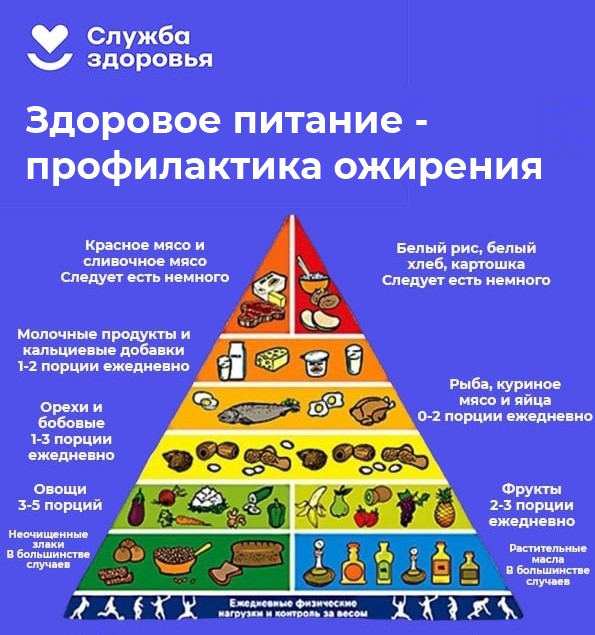 